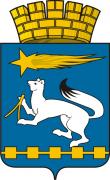 АДМИНИСТРАЦИЯ ГОРОДСКОГО ОКРУГА НИЖНЯЯ САЛДАП О С Т А Н О В Л Е Н И Е30.01.2020                                                                                                       № 33г. Нижняя СалдаОб утверждении Порядка предоставления из бюджета городского округа Нижняя Салда организациям или индивидуальным предпринимателям, являющимся исполнителями коммунальных услуг, в целях возмещения затрат, связанных с предоставлением гражданам, проживающим на территории городского округа Нижняя Салда социальной поддержки по частичному освобождению от платы                     за коммунальные услугиВ соответствии с Бюджетным кодексом Российской Федерации, Федеральным законом от 06 октября 2003 года № 131-ФЗ «Об общих принципах организации местного самоуправления в Российской Федерации», постановлением Правительства Российской Федерации от 06.09.2016 № 887 «Об общих требованиях к нормативным правовым актам, муниципальным правовым актам, регулирующим предоставление субсидии  юридическим лицам (за исключением субсидии  государственным (муниципальным) учреждениям), индивидуальным предпринимателям, а также физическим лицам - производителям товаров, работ, услуг», постановлением Правительства Свердловской области от 18.12.2013 № 1539-ПП «О реализации Законов Свердловской области от 25 апреля   2013 года № 40-ОЗ «О мере социальной поддержки по частичному освобождению граждан, проживающих на территории Свердловской области, от платы за коммунальные услуги» и от 25 апреля 2013 года                  № 41-ОЗ «О наделении органов местного самоуправления муниципальных образований, расположенных на территории Свердловской области, государственным полномочием Свердловской области по предоставлению гражданам, проживающим на территории Свердловской области, меры социальной поддержки по частичному освобождению от платы за коммунальные услуги», руководствуясь Уставом городского округа Нижняя Салда, администрация городского округа Нижняя Салда ПОСТАНОВЛЯЕТ:1. Утвердить Порядок предоставления из бюджета городского округа Нижняя Салда субсидии  организациям или индивидуальным предпринимателям, являющимся исполнителями коммунальных услуг, в целях возмещения затрат, связанных с предоставлением гражданам, проживающим на территории городского округа Нижняя Салда, меры социальной поддержки по частичному освобождению от платы за коммунальные услуги (приложение).         2. Определить администрацию городского округа Нижняя Салда –  уполномоченным органом по предоставлению гражданам, проживающим на территории городского округа Нижняя Салда, меры социальной поддержки по частичному освобождению от платы за коммунальные услуги.  3. Опубликовать  настоящее  постановление  в  газете  «Городской вестник плюс» и разместить на официальном сайте администрации городского округа Нижняя Салда.4.  Контроль за исполнением настоящего постановления возложить                               на первого заместителя главы администрации городского округа Нижняя Салда Гузикова С.Н.И.о. главы городского округа                                                            С.Н. ГузиковПриложение № 1УТВЕРЖДЕНпостановлениемадминистрации городского округа Нижняя Салда  От 30.01.2020 № 33Порядок
предоставления из бюджета городского округа Нижняя Салда субсидии  организациям или индивидуальным предпринимателям, являющимся исполнителями коммунальных услуг, в целях возмещения затрат, связанных с предоставлением гражданам, проживающим на территории городского округа Нижняя Салда, меры социальной поддержки                      по частичному освобождению от платы за коммунальные услуги 1. Настоящий Порядок предоставления из бюджета городского округа Нижняя Салда субсидии  организациям или индивидуальным предпринимателям, являющимся исполнителями коммунальных услуг, в целях возмещения затрат, связанных с предоставлением гражданам, проживающим на территории городского округа Нижняя Салда, меры социальной поддержки по частичному освобождению от платы за коммунальные услуги (далее - Порядок) регулирует предоставление субсидии  юридическим лицам (за исключением государственных (муниципальных) учреждений), индивидуальным предпринимателям, являющимся исполнителями коммунальных услуг (далее - исполнители коммунальных услуг), определяет расчет величины предоставляемой гражданам меры социальной поддержки, критерии отбора исполнителей коммунальных услуг, цели, условия и порядок предоставления субсидии, контроль за предоставлением субсидии, порядок возврата субсидии  в случае нарушения условий, установленных при их предоставлении, положения об обязательной проверке главным распорядителем бюджетных средств, предоставляющим субсидию, и органом муниципального финансового контроля соблюдения условий, целей и порядка предоставления субсидии  их получателями и ответственности за их нарушение.  2. Настоящий Порядок разработан в соответствии с Бюджетным кодексом Российской Федерации, Федеральным законом от 06 октября       2003 года № 131-ФЗ «Об общих принципах организации местного самоуправления в Российской Федерации», постановлением Правительства Российской Федерации от 06.09.2016 № 887 «Об общих требованиях к нормативным правовым актам, муниципальным правовым актам, регулирующим предоставление субсидии  юридическим лицам (за исключением субсидии  государственным (муниципальным) учреждениям), индивидуальным предпринимателям, а также физическим лицам - производителям товаров, работ, услуг», постановлением Правительства Свердловской области от 18.12.2013 № 1539-ПП «О реализации Законов Свердловской области от 25 апреля 2013 года № 40-ОЗ «О мере социальной поддержки по частичному освобождению граждан, проживающих на территории Свердловской области, от платы за коммунальные услуги» и от 25 апреля 2013 года № 41-ОЗ «О наделении органов местного самоуправления муниципальных образований, расположенных на территории Свердловской области, государственным полномочием Свердловской области по предоставлению гражданам, проживающим на территории Свердловской области, меры социальной поддержки по частичному освобождению от платы за коммунальные услуги» (далее - Постановление № 1539-ПП).3. Действие настоящего Порядка распространяется на исполнителей коммунальных услуг, при соблюдении условий, предусмотренных                статьей 2 Закона Свердловской области от 25 апреля 2013 года № 40-ОЗ «О мере социальной поддержки по частичному освобождению граждан, проживающих на территории Свердловской области, от платы за коммунальные услуги».4. Субсидии, предоставляемые исполнителям коммунальных услуг в целях возмещения затрат, связанных с предоставлением гражданам меры социальной поддержки по частичному освобождению от платы за коммунальные услуги (далее - субсидии), предоставляются на безвозмездной и безвозвратной основе за счет и в пределах средств, предоставляемых из областного бюджета бюджету городского округа Нижняя Салда в форме субвенций на осуществление государственного полномочия Свердловской области по предоставлению гражданам, проживающим на территории Свердловской области, меры социальной поддержки по частичному освобождению от платы за коммунальные услуги (далее - мера социальной поддержки).»5. Главным распорядителем бюджетных средств городского округа Нижняя Салда по предоставлению субсидии  является администрация городского округа Нижняя Салда (далее - Главный распорядитель).6. Возмещение затрат исполнителей коммунальных услуг, связанных с предоставлением меры социальной поддержки в отчетном году, осуществляется в текущем финансовом году.7. Право на получение субсидии  имеют юридические лица любой организационно-правовой формы (за исключением государственных (муниципальных) учреждений) и индивидуальные предприниматели, соответствующие следующим критериям:1) осуществляющие деятельность по оказанию коммунальных услуг населению городского округа Нижняя Салда;2) имеющие недополученные доходы, возникшие при предоставлении в отчетном году гражданам меры социальной поддержки по частичному освобождению от платы за коммунальные услуги;3) предоставляющие гражданам, проживающим на территории городского округа Нижняя Салда, меры социальной поддержки по частичному освобождению от платы за коммунальные услуги при соблюдении условий:- рост платы гражданина за коммунальные услуги превышает установленный Указом Губернатора Свердловской области на соответствующий период предельный индекс изменения размера платы граждан за коммунальные услуги для городского округа Нижняя Салда;- многоквартирный дом оснащен коллективными (общедомовыми) приборами учета потребления коммунальных ресурсов: горячей и холодной воды, тепловой энергии, электрической энергии (в случае если гражданин проживает в многоквартирном доме);- жилой дом оснащен индивидуальными приборами учета потребления используемых коммунальных услуг: горячей и холодной воды, тепловой энергии, электрической энергии, газа (в случае если гражданин проживает в жилом доме);- наличие акта обследования многоквартирного дома или жилого дома, подтверждающего отсутствие технической возможности установки прибора учета потребления используемых коммунальных услуг: горячей и холодной воды, тепловой энергии, электрической энергии, газа;4) представившие документы для участия в отборе, указанные в пункте 10 настоящего порядка.8. Требования, которым должны соответствовать исполнители коммунальных услуг на первое число месяца, предшествующего месяцу, в котором подано заявление на предоставление субсидии:1) исполнители коммунальных услуг не должны являться иностранными юридическими лицами, а также российскими юридическими лицами, в уставном (складочном) капитале которых доля участия иностранных юридических лиц, местом регистрации которых является государство или территория, включенные в утверждаемый Министерством финансов Российской Федерации перечень государств и территорий, предоставляющих льготный налоговый режим налогообложения и (или) не предусматривающих раскрытия и предоставления информации при проведении финансовых операций (офшорные зоны) в отношении таких юридических лиц, в совокупности превышает 50 процентов;2) исполнители коммунальных услуг не должны получать средства из соответствующего бюджета бюджетной системы Российской Федерации в соответствии с иными нормативными правовыми актами, муниципальными правовыми актами на цели, указанные настоящим порядком.9. Отбор исполнителей коммунальных услуг осуществляется Комиссией администрации городского округа Нижняя Салда по рассмотрению вопроса о предоставлении из бюджета городского округа Нижняя Салда субсидии  организациям или индивидуальным предпринимателям, являющимся исполнителями коммунальных услуг, в целях возмещения затрат, связанных с предоставлением гражданам, проживающим на территории городского округа Нижняя Салда, меры социальной поддержки по частичному освобождению от платы за коммунальные услуги.10. Структурным подразделением администрации городского округа Нижняя Салда, уполномоченным на прием документов для участия исполнителей коммунальных услуг в отборе на получение субсидии, является отдел жилищно-коммунального хозяйства, экологии и по работе с селами администрации городского округа Нижняя Салда. Для участия в отборе на получение субсидии  исполнители коммунальных услуг, предоставлявшие гражданам, проживающим на территории городского округа Нижняя Салда, меры социальной поддержки по частичному освобождению от платы за коммунальные услуги в отчетном году, до 27 января текущего финансового года направляют следующие документы:1) заявление на предоставление субсидии в целях возмещения затрат, связанных с предоставлением гражданам меры социальной поддержки по частичному освобождению от платы за коммунальные услуги в письменной форме согласно приложения № 1 к настоящему Порядку;2) форма федерального статистического наблюдения № 22-ЖКХ (сводная) «Сведения о работе жилищно-коммунальных организаций в условиях реформы», представленная исполнителем коммунальных услуг в Территориальный орган Федеральной службы государственной статистики по Свердловской области за 1 - полугодие отчетного финансового года и за отчетный финансовый год, с отметкой указанного органа;3) сводный реестр предоставления гражданам меры социальной поддержки по частичному освобождению от платы за коммунальные услуги по многоквартирным (жилым) домам, находящимся в управлении согласно приложения № 2 к настоящему Порядку;4) реестры предоставления гражданам меры социальной поддержки по частичному освобождению от платы за коммунальные услуги отдельно по каждому многоквартирному дому согласно приложения № 3 к настоящему Порядку;5) реестр фактически произведенных расходов на предоставление гражданам меры социальной поддержки по частичному освобождению от платы за коммунальные услуги согласно приложения № 4 к настоящему Порядку;6) надлежащим образом заверенные копии счетов-фактур ресурсоснабжающих организаций по всем коммунальным ресурсам;7) надлежащим образом заверенные копии платежных поручений исполнителя, подтверждающих оплату коммунальных ресурсов, поставленных в расчетные периоды в соответствии с представленными счетами-фактурами;8) надлежащим образом заверенные копии договоров с ресурсоснабжающими предприятиями на поставку ресурсов по всем коммунальным услугам, по которым исполнитель предоставлял гражданам меры социальной поддержки;9) надлежащим образом заверенные копии учредительных документов исполнителя коммунальных услуг (устав, свидетельства о регистрации в налоговом органе и едином государственном реестре юридических лиц или индивидуальных предпринимателей);10) информацию об оснащении жилищного фонда приборами учета на территории городского округа Нижняя Салда в разрезе домов и исполнителей коммунальных услуг, подавших заявление на получение субсидии на компенсацию затрат, связанных с предоставлением гражданам меры социальной поддержки по частичному освобождению от платы за коммунальные услуги согласно приложения № 5 к настоящему Порядку.11. Исполнитель коммунальных услуг несет ответственность за достоверность сведений, отражаемых в документах, указанных в пункте 10 настоящего порядка, и соблюдение условий предоставления субсидии, предусмотренных настоящим порядком.12. Документы, представленные исполнителем коммунальных услуг для участия в отборе, поступившие позже срока, установленного пунктом 10 настоящего порядка, не рассматриваются и возвращаются исполнителю коммунальных услуг с обоснованием причины возврата. В случае пропуска вышеуказанного срока исполнитель коммунальных услуг имеет право представить документы в последующие годы в период с 01 января по                27 января текущего финансового года, но не позднее трех лет с момента окончания отчетного финансового года.13. Ежегодно до 15 февраля отдел жилищно-коммунального хозяйства, экологии и по работе с селами администрации городского округа Нижняя Салда проводит работу по проверке соблюдения исполнителями коммунальных услуг требований законодательства по оснащению общедомовыми приборами учета домов, учтенных при подготовке заявки на субвенцию.14. Отдел жилищно-коммунального хозяйства, экологии и по работе с селами администрации городского округа Нижняя Салда в срок до 28 января передает документы, поступившие от исполнительней коммунальных услуг, на рассмотрение Комиссии администрации городского округа Нижняя Салда в составе согласно приложения № 6 к настоящему порядку и организует ее работу.15. Комиссии администрации городского округа Нижняя Салда в срок до 31 января текущего финансового года рассматривает поступившие документы, производит отбор исполнителей коммунальных услуг на получение субсидии , производит расчет размера субсидии .16. Размер субсидии исполнителям коммунальных услуг равен величине, предоставляемой гражданам меры социальной поддержки. Расчет величины, предоставляемой гражданам меры социальной поддержки, осуществляется в соответствии с требованиями Постановления № 1539-ПП.17. По итогам отбора с учетом оснований для отказа в предоставлении субсидии , предусмотренных пунктом 18 настоящего порядка, Комиссией администрации городского округа Нижняя Салда принимается решение, которое фиксируется в протоколе заседания Комиссии:1) о предоставлении субсидии  исполнителям коммунальных услуг;2) об отказе в предоставлении субсидии  исполнителям коммунальных услуг.18. Основаниями для отказа исполнителям коммунальных услуг в предоставлении субсидии являются:1) несоответствие документов, представленных исполнителем коммунальных услуг, требованиям, установленным пунктом 10 настоящего порядка, или непредставление (предоставление не в полном объеме) указанных документов;2) несоответствие исполнителя коммунальных услуг критериям, установленным пунктом 7 настоящего порядка;3) несоответствие исполнителя коммунальных услуг требованиям, установленным пунктом 8 настоящего порядка;4) недостоверность информации, представленной исполнителем коммунальных услуг.19. Секретарь Комиссии администрации городского округа Нижняя Салда в течении пяти рабочих дней с момента принятия Комиссией одного из решений, предусмотренных пунктом 17 настоящего порядка, подготавливает и направляет исполнителям коммунальных услуг уведомление о принятом решении с указанием оснований его принятия. В случае если принято решение о предоставлении субсидии  исполнителям коммунальных услуг отдел жилищно-коммунального хозяйства, экологии и по работе с селами администрации городского округа Нижняя Салда в срок до 15 марта текущего финансового года обеспечивает формирование и предоставление в Министерство энергетики и жилищно-коммунального хозяйства Свердловской области заявки на предоставление бюджету городского округа Нижняя Салда субвенций из областного бюджета, согласованной с Региональной энергетической комиссией Свердловской области.20. После принятия Министерством энергетики и жилищно-коммунального хозяйства Свердловской области решения о предоставлении субвенции городскому округу Нижняя Салда и после поступления данных субвенций из областного бюджета бюджету городского округа Нижняя Салда отдел жилищно-коммунального хозяйства, экологии и по работе с селами администрации городского округа Нижняя Салда разрабатывает проект распоряжения администрации городского округа Нижняя Салда о предоставлении субсидии  исполнителям коммунальных услуг и проект соглашения о предоставлении субсидии  по форме согласно приложения № 7 к настоящему порядку (далее - соглашение), направляет исполнителям коммунальных услуг соглашение в течение 10 рабочих дней со дня поступления средств из областного бюджета в бюджет городского округа Нижняя Салда.21. Перечисление субсидии  из бюджета городского округа Нижняя Салда на расчетные счета, открытые исполнителями коммунальных услуг в учреждениях Центрального банка Российской Федерации или кредитных организациях, осуществляется не позднее десятого рабочего дня после принятия распоряжения администрации городского округа Нижняя Салда и заключения соглашения между Главным распорядителем и исполнителем коммунальных услуг. Главный распорядитель направляет в Финансовое управление администрации городского округа Нижняя Салда платежное поручение на перечисление субсидии исполнителю коммунальных услуг.22. Размер предоставленных субсидии  не может превышать размер субвенций, поступающих из областного бюджета бюджету городского округа Нижняя Салда на осуществление государственного полномочия Свердловской области по предоставлению гражданам меры социальной поддержки по частичному освобождению от платы за коммунальные услуги. Размер предоставленных субсидии  исполнителю коммунальных услуг не может превышать размер субсидии, рассчитанный Комиссией администрации городского округа Нижняя Салда для данного исполнителя коммунальных услуг и принятый Министерством энергетики и жилищно-коммунального хозяйства Свердловской области.23. Если размер субвенций, поступивших из областного бюджета бюджету городского округа Нижняя Салда на осуществление государственного полномочия Свердловской области по предоставлению гражданам меры социальной поддержки по частичному освобождению от платы за коммунальные услуги, меньше общей суммы субсидии  рассчитанных Комиссией администрации городского округа Нижняя Салда для предоставления исполнителям коммунальных услуг и принятых Министерством энергетики и жилищно-коммунального хозяйства Свердловской области, размер субсидии конкретному исполнителю коммунальных услуг определяется пропорционально доле субсидии для каждого такого исполнителя коммунальных услуг в общей сумме субсидии , рассчитанных Комиссией и принятых Министерством энергетики и жилищно-коммунального хозяйства Свердловской области.24. Исполнители коммунальных услуг до 07 июля и до 07 декабря представляют в отдел жилищно-коммунального хозяйства, экологии и по работе с селами администрации городского округа Нижняя Салда отчеты (по состоянию на 01 июля и 01 декабря) о предоставлении гражданам меры социальной поддержки по частичному освобождению от платы за коммунальные услуги, справку о размере выпадающих доходов организации жилищно-коммунального комплекса, возникших в связи с применением предельного индекса изменения размера платы граждан за коммунальные услуги согласно приложениям № 8 и № 9 к настоящему Порядку.25. Отдел жилищно-коммунального хозяйства, экологии и по работе с селами администрации городского округа Нижняя Салда представляет в Министерство энергетики и жилищно-коммунального хозяйства Свердловской области:1) в срок до 15 июля текущего финансового года отчет о деятельности по рассмотрению заявлений исполнителей коммунальных услуг о возмещении затрат, связанных с предоставлением гражданам меры социальной поддержки, перечислении средств на возмещение этих затрат, согласованный с Региональной энергетической комиссией Свердловской области, по форме согласно приложения № 10 к настоящему порядку;2) в сроки до 15 июля и до 15 декабря текущего финансового года отчеты (по состоянию на 01 июля и 01 декабря соответственно) о соблюдении установленного предельного индекса и расчете выпадающих доходов организаций жилищно-коммунального комплекса в отчетном периоде в связи с ограничением роста платежей граждан за коммунальные услуги предельным индексом, о расходовании субвенций на осуществление государственного полномочия по предоставлению гражданам меры социальной поддержки по частичному освобождению от платы за коммунальные услуги за отчетный период по форме согласно приложениям № 11, № 12 к настоящему порядку.26. Администрация городского округа Нижняя Салда осуществляет контроль за соблюдением условий, целей и порядка предоставления субсидии  исполнителям коммунальных услуг.27. При осуществлении финансового контроля администрация городского округа Нижняя Салда в лице Финансового управления администрации городского округа Нижняя Салда (далее - орган финансового контроля) имеет право проводить у исполнителей коммунальных услуг проверки первичных документов, подтверждающих сведения, указанные в отчетах, представляемых для получения субсидии .28. В случае установления факта нарушения условий предоставления субсидии, предоставления недостоверных сведений для получения субсидии , нецелевого использования субсидии  исполнителем коммунальных услуг, орган финансового контроля составляет акт (далее - Акт проверки), в котором указываются выявленные нарушения и сроки их устранения. Акт проверки направляется исполнителю коммунальных услуг, получившему субсидию.29. В случае не устранения получателем субсидии нарушений в сроки, указанные в Акте проверки, администрация городского округа Нижняя Салда вправе потребовать возврата в бюджет городского округа Нижняя Салда предоставленной субсидии, подготовив соответствующее распоряжение администрации городского округа Нижняя Салда.30. В течение пяти рабочих дней с момента подписания распоряжения администрации городского округа Нижняя Салда требования о возврате субсидии в бюджет городского округа Нижняя Салда, содержащее сумму, сроки, код бюджетной классификации Российской Федерации, по которому должен быть осуществлен возврат субсидии, реквизиты банковского счета, на который должны быть перечислены средства, направляется получателю субсидии.31. Получатель субсидии обязан осуществить возврат субсидии в течение 10 рабочих дней с момента получения такого требования.32. В случае невозврата субсидии в указанный срок сумма субсидии подлежит взысканию в порядке, установленном законодательством Российской Федерации.